		Reservado ao Clube:Inscrição recebida em ......./......./........Por Favor Use Maiúsculas	Número de Porta .................Nome	Sócio nº	Carta de Condução………………………B.I/C.C.…………….…..…NIF………...…………Morada	Cód. Postal	…….Localidade	Telem......................................... Mail..................................................................................................Veículo……………………………..	Matrícula…………………………Ano……………Inspecção até: ……./….…/………Acompanhantes:Pagamento até 3 dias antes da data do passeio:- Transferência bancária IBAN: PT50 0010 0000 4877 3240 00140 (BPI)- Cheque cruzado à ordem de “Clube Land Rover”Depois de preenchida envie esta ficha de inscrição para o e-mail: geral@clubelandrover.ptCondições geraisAo efectuar esta inscrição, tomo conhecimento e dou o meu acordo a estas condições:A inscrição é válida somente após boa receção desta ficha, e do comprovativo de pagamento.Este evento é um passeio de Todo-o-Terreno turístico sem qualquer componente competitiva ou classificativa, aplicando-se-lhe as disposições do Código da Estrada, as instruções da Organização e o Código de Conduta do Clube Land Rover Portugal e do Todo-o-Terreno Turístico;O Clube não é responsável por qualquer acidente que ocorra durante o evento, nem por multas ou outras penalidades resultantes da violação do código de estrada e demais legislação em vigor, por parte dos participantes.É obrigatória a afixação da publicidade que seja eventualmente fornecida pela Organização;Aceito que o Clube recolha e utilize os meus dados pessoais para os fins estritamente relacionados com este passeio, de acordo com a legislação em vigor.É recomendado o uso de pneus “All terrain”; Data limite de inscrição: 23 de Junho 2021ASSINATURA	Data			          (não necessária se envio por email) Siga-nos na Internet e nas redes sociaisInternet      Facebook          Instagram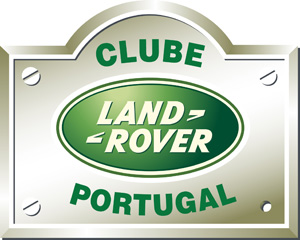 FICHA DE INSCRIÇÃO“SOTAQUE DO NORTE”26 JUNHO 2021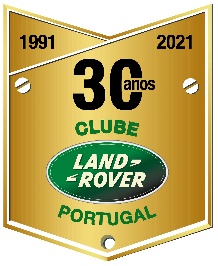 NºNomeBI / CC1234PreçosPreçosQuantidadeEurosTotal1.Preço por pessoa (Sócios do Clube)Preço por pessoa (Sócios do Clube)302.Preço por pessoa (Não Sócios do Clube)Preço por pessoa (Não Sócios do Clube)353.Crianças de 6 aos 12 anosCrianças de 6 aos 12 anos15TOTAL A PAGAR:TOTAL A PAGAR:TOTAL A PAGAR:TOTAL A PAGAR:TOTAL A PAGAR:PREÇO INCLUIPREÇO INCLUILOCAL E HORA DE ENCONTROLOCAL E HORA DE ENCONTROLOCAL E HORA DE ENCONTROLOCAL E HORA DE ENCONTROInscriçãoSeguroJantarInscriçãoSeguroJantarSanturário de Santa Luzia41°42'3.38"N  8°50'5.45"W   (WGS 84)09:30 hSanturário de Santa Luzia41°42'3.38"N  8°50'5.45"W   (WGS 84)09:30 hSanturário de Santa Luzia41°42'3.38"N  8°50'5.45"W   (WGS 84)09:30 hSanturário de Santa Luzia41°42'3.38"N  8°50'5.45"W   (WGS 84)09:30 h